
                             Донецкая Народная РеспубликаУправление Образования Администрации города Донецка Муниципальное Бюджетное Общеобразовательное Учреждение«Учебно-воспитательный комплекс №16 города Донецка»                          Познавательно-исследовательская деятельность в младшей группе.«Волшебная вода»Цель:Расширение представлений о воде и ее свойствах.Задачи:Образовательные:- формирование и систематизирование знаний детей о воде, о её назначении, для чего ее используют;- обучение бережному отношению к воде;- формировать познавательный интерес к природе, развивать наблюдательность;- активизировать мыслительную деятельность при проведении опытов- обогащать и активизировать словарь, развивать речь.Развивающие:- развивать познавательную активность- самостоятельно формулировать выводы, способность анализировать, сравнивать;- развивать двигательную активность детей.Воспитательные:- воспитывать бережное отношение к воде.- воспитывать умение работать в группе, договариваться со сверстников.Методы и приёмы:- практические опыты, экспериментирование, подвижная игра, пальчиковая игра, сюрпризный момент, вопросы к детям, игровые обучающие задания, наглядные, словесные.Материалы и оборудование:- одноразовые стаканы для каждого ребенка, трубочки одноразовые на каждого ребенка, вода, сок яблочный, ёмкость в виде таза, пластмассовые шарики, камешки, баночки с водой и гуашью, бумажные кораблики.Предварительная работа:Чтение литературы о воде, разучивание стихов о воде, отгадывание загадок, просматривание картинок «где вода»? Свойства воды.Ход занятияВоспитатель: Здравствуйте! Ребята, давайте с вами улыбнёмся друг другу и поделимся хорошим настроением!Раз, два, три, четыре, пятьВышли капельки гулятьПобежали по дорожкеИ попрыгали немножкоК тучке-маме возвратилисьВ дождик тёплый превратились –и на землю опустились.Воспитатель: У нас сегодня необычное занятие. Сегодня я буду волшебницей водой, а вы моими капельками. Мы с вами пришли в лабораторию и станем, на время, маленькими исследователям А как вы думаете, полезная ли вода? Кому нужна вода? (растениям, животным, человеку).— А для чего вода растениям? (ответы детей). Правильно, растениям вода нужна для роста. (давайте мы с вами польём наше красивое комнатное растение)— А для чего вода животным? (ответы детей). Вода животным нужна для того, чтобы ее пить и не погибнуть от жажды.— А человеку вода нужна? (ответы детей). И человеку вода очень нужна – чтобы умываться, купаться, пить, готовить пищу. Но вода нужна – чистая, прозрачная, а еще воду нужно беречь. (закрывать кран)Потешка. Зайка умывается, видно в гости собирается                 Вымыл носик, вымыл хвостик,                 Вымыл ухо, вытер сухо. Надел бантик, стал он фантик.. Без воды нет жизни на земле! А что, ребята вы знаете о воде, какая она бывает? Я, предлагаю вам, превратиться в настоящий ученых! Будем проводить опыты и узнаем, какая бывает вода?Опыт 1.Перед вами, ребята, стоят, два стакана. В одном налита вода, а в другом яблочный сок. Давайте попробуем водичку, какая она! (простая, безвкусная, прозрачная).Давайте теперь попробуем сок. Какой он! (вкусный, сладкий, непрозрачный)Какой ребята, мы можем сделать вывод? Какая вода?Правильно, вода прозрачная, без вкуса и запаха., а сок вкусный и ароматный)Опыт 2.Давайте пройдём ко второму столику, что мы видим…маленькие баночки с прозрачной водичкой, давайте возьмём баночку и подуем на неё, что-то изменилось, нет, тогда давайте баночку потрясём. Что произошло… вода окрасилась в разные цвета. Какой у тебя цвет…(дети называют свои цвета)…Опыт 3. Вы слыхали о воде?Говорят она везде!В луже, море, океанеИ в водопроводном кране.Чайник на плите кипит,И в тазу у нас стоит.. «Тонет – не тонет».Воспитатель: прежде чем начать наш следующий опыт давайте проверим волшебная наша вода или нет - опустим в таз сложенные ромашки.: поднос с пластмассовыми шариками разных цветов и камушками. Как вы думаете, шарики утонут или будут плавать? (ответы детей) Давайте проверим. Возьмите шарики в руки, подержите их, шарики из пластмассы, тяжёлые или лёгкие? (лёгкие). Опускайте их воду. Что происходит? (шарики плавают, не тонут). Воспитатель: Возьмите в руки камушки. Какие камушки? (тяжёлые). Как вы думаете, что будет происходить, если их опустить в воду? Аккуратно опускайте камушки. Что случилось с камнями (они утонули, опустились на дно). Мы с вами убедились, что лёгкие предметы – плавают в воде, а тяжёлые тонут, опускаются на дно.Воспитатель: Ребята, а вы видите камушки на дне? Почему? (Вода прозрачная, сквозь воду можно разглядеть предметы).Физкультминутка Над водой летят стрижи, (руки в стороны)Под водой плывут ерши, (присели)Плывет лодочка-краса—Расписные паруса.Опыт 4 . А сейчас мы с вами подойдём к мольберту и посмотрим, что же он нам приготовил…? посмотрите какая красивая картина, что мы видим, а чего-же на ней не хватает.? Правильно !Дождика! давайте мы с вами его нарисуем. А рисовать мы будем пальчиками. Пальчиковая гимнастика. Дождик, дождик кап, кап, кап                    Ты не капай больше так                    Хватит землю поливать,                    Нам пора идти гулять!Молодцы!Итог занятия.Ребята, давайте вспомним, о чём мы с вами сегодня говорили, (о воде) какая она прозрачная, не имеет запаха и вкуса, она может менять цвет, предметы в ней могут плавать или тонуть. Волшебная вода дарит нам кораблики бумажные которые мы с вами попускаем в нашей водичке.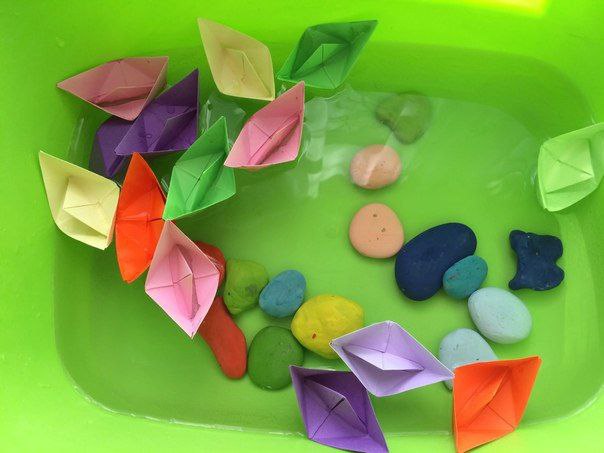 . 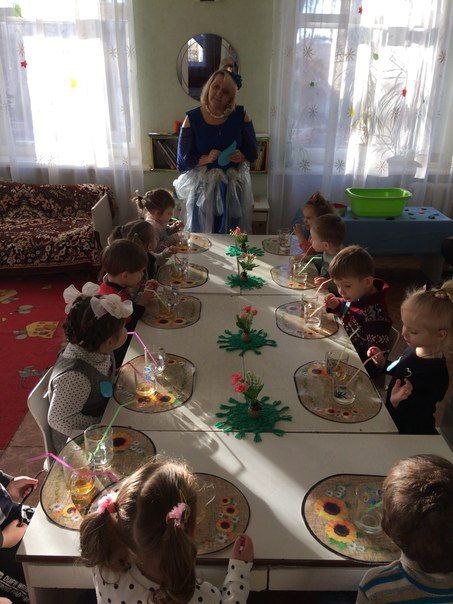 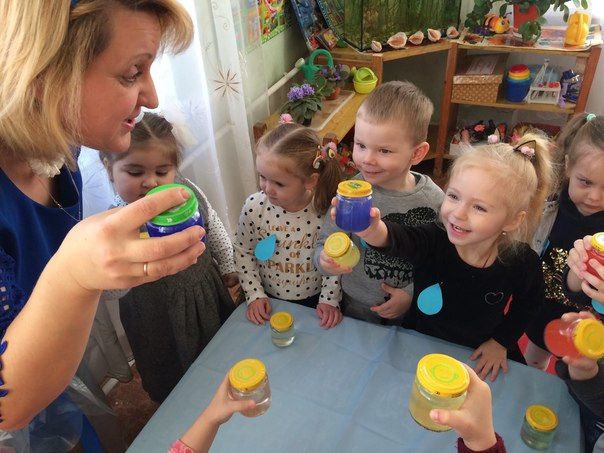 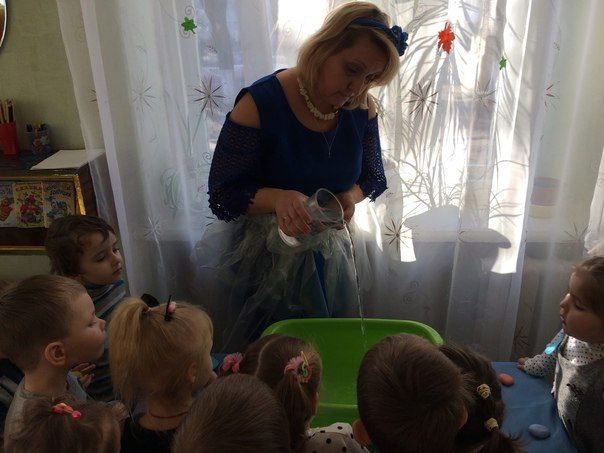 